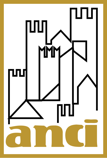 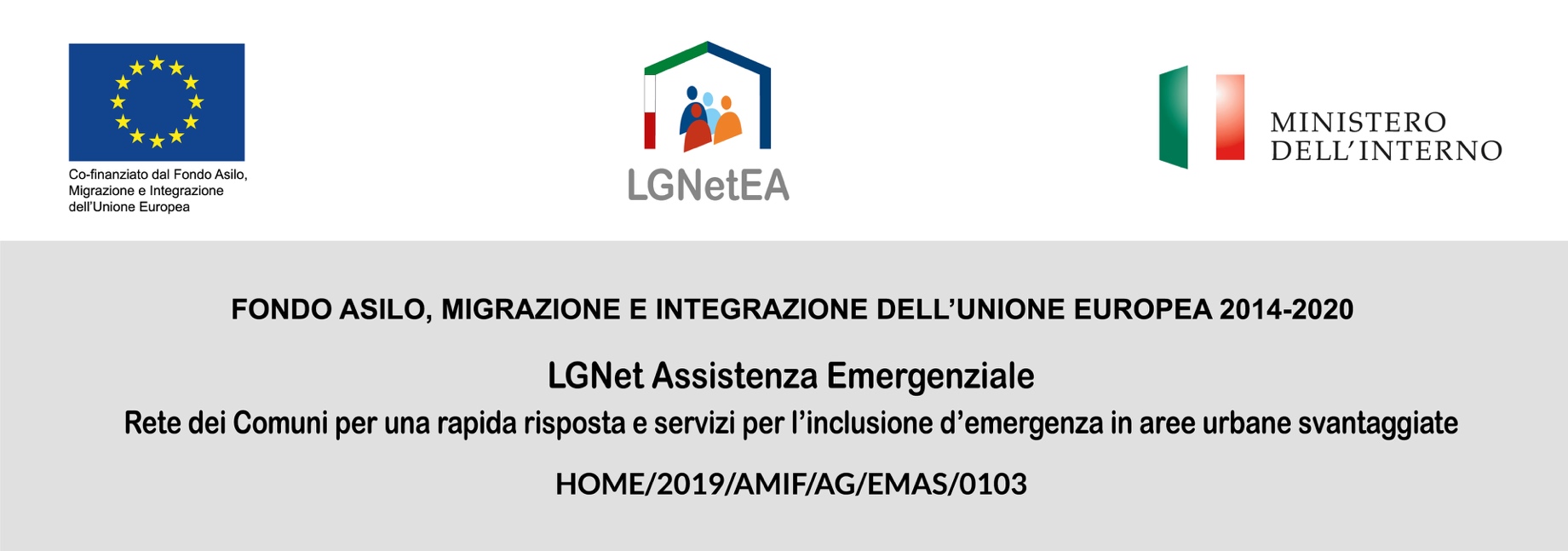 Allegato 1 - “Descrizione della professionalità” ProfiloTitolo di studioAnni di esperienzaCompetenze specificheG/UFascia di compensoPrincipali attivitàn. 1 Esperto Valutatore esternoLaurea triennale e/o Specialistica o Laurea conseguita in base al Vecchio ordinamento>=5Comprovate esperienze in materia di valutazione di Progetti nazionali e/o europeiConoscenza dei principali Programmi europei nel settore del welfare, dell'inclusione sociale e dell'immigrazione, con particolare riferimento al FAMIOttima conoscenza delle lingua inglese. 30Euro 327,00 a giornataFornitura di un servizio qualificato di valutazione esterna del progetto;Redazione di un report di valutazione esterna intermedio e finale di Progetto, da presentare alla Commissione Europea, quest’ultimo comprensivo di un breve executive summary in lingua inglese